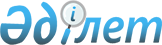 О внесении изменений в решение Шуского районного маслихата от 28 февраля 2022 года № 25-4 "Об утверждении Регламента Шуского районного маслихата"Решение Шуского районного маслихата Жамбылской области от 26 июня 2023 года № 4-9
      Шуский районный маслихат РЕШИЛ:
      1. Внести в решение Шуского районного маслихата от 28 февраля 2022 года № 25-4 "Об утверждении Регламента Шуского районного маслихата" следующие изменения:
      В регламенте Шуского районного маслихата утвержденным данным решением:
      по всему тексту слова "секретарем маслихата", "секретаря маслихата", "секретарь маслихата" "секретарю маслихата", "нового секретаря" заменить соотвественно словами "председателем маслихата", "председателя маслихата", "председатель маслихата" "председателю маслихата", "нового председателя"
      3. Настоящее решение вводится в действие по истечении десяти календарных дней после дня его первого официального опубликования.
					© 2012. РГП на ПХВ «Институт законодательства и правовой информации Республики Казахстан» Министерства юстиции Республики Казахстан
				
      Председатель маслихата 

Ж. Абенов
